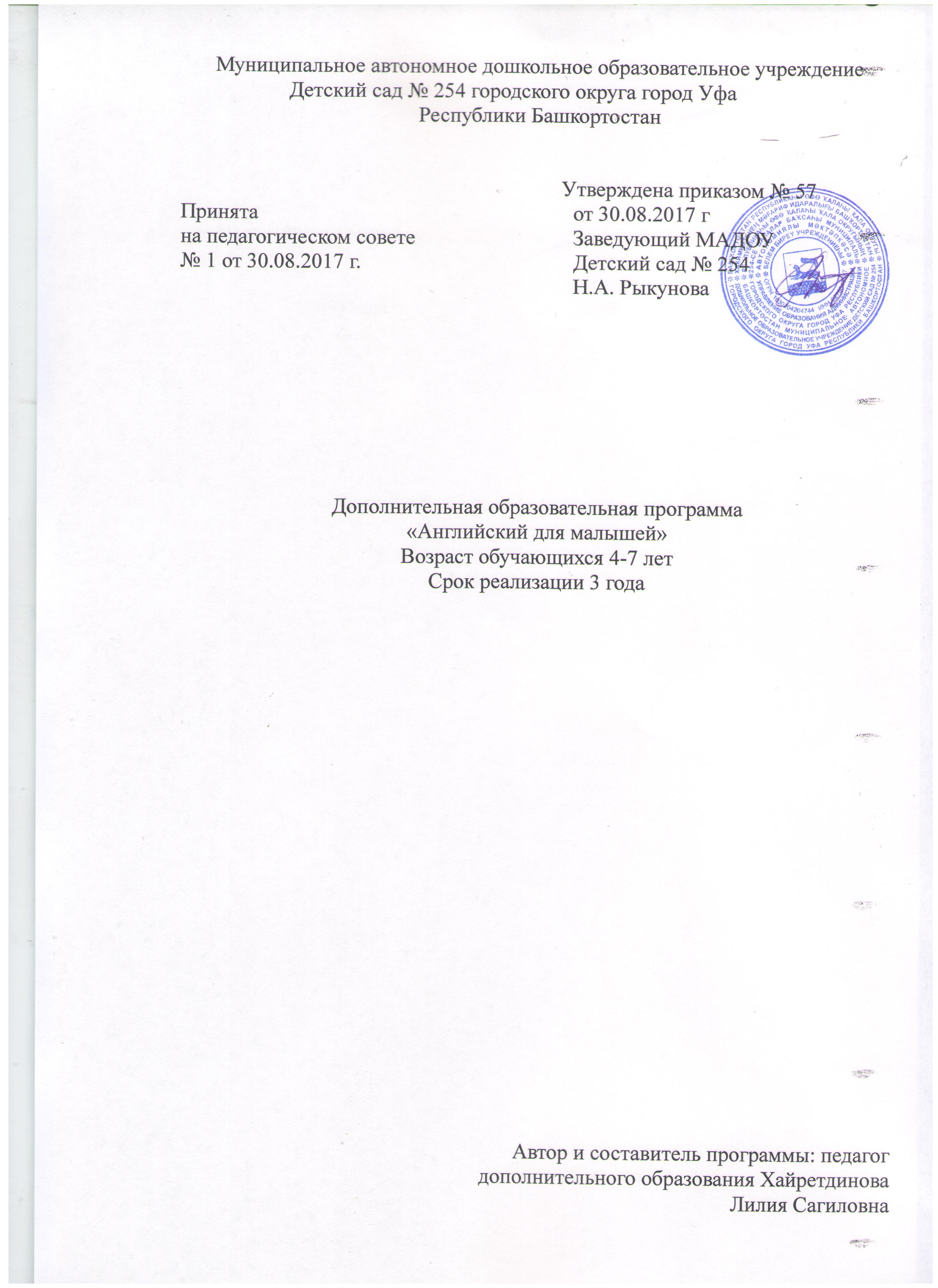 ПОЯСНИТЕЛЬНАЯ ЗАПИСКАРабочая программа дополнительного образования по английскому языку «Кенни и его друзья»» (далее – программа) имеет лингвистическую направленность. Данная программасоставлена нaсерии учебных пособий для дошкольников «Счастливые сердца» (далее –“HappyHearts”) авторов В. Эванс и Д. Дули (2010 г.). В последние годы широкое распространение получило ранее обучение английскому языку. Следует отметить, что обучение иностранным языкам в раннем возрасте имеет давнюю традицию в России, и было обязательным во всех образованных семьях в XIXвеке. В период до . в основном преобладало домашнее образование, когда в семьях интеллигенции и дворянства жили гувернеры – в большинстве своем носители языка. Наряду с наиболее распространенным французским преподавались древние языки – латинский и греческий. Поэтому сегодняшний интерес к раннему изучению иностранных языков можно считать определенного рода преемственностью.Кроме того, современная жизнь российского гражданина, ни социальная, ни политическая, ни производственная, ни бытовая, немыслима без минимального знания иностранных языков. Поэтому, стремление родителей, ответственных за образование своих детей, начать обучение иностранному языку как можно раньше, во многом объясняется их неудовлетворенностью своим собственным уровнем владения иностранным языком. Дошкольный возраст уникален для овладения иностранным языком в силу таких психологических особенностей ребенка как быстрое запоминание языковой информации, особая способность к имитации, отсутствие языкового барьера и т.д. Поэтому, изучение иностранного языка в раннем возрасте положительно влияет на общее психофизическое развитие ребенка, его речевые способности и на расширение общего кругозора.Но как показывает практика, процесс обучения иностранным языкам в дошкольных учреждениях не имеет пока должных результатов в силу различных причин, среди которых: нерешенность организационных вопросов: отсутствие преемственности в обучении иностранным языкам в детских садах и школах – обучение иностранному языку в школе начинается со 2 класса; недостаточно теоретических положений в области преподавания иностранных языков на раннем этапе; предлагаемые методики не всегда учитывают всех объективно существующих факторов и условий реального процесса обучения.Вследствие чего, при поступлении детей в школу, 1-й класс, процесс обучения иностранным языкам прерывается, и дети не всегда могут применить ранее полученные языковые навыки и умения. Более того, сформированная у детей мотивация, которая могла бы значительно облегчить в будущем освоение любой программы обучения иностранным языкам, постепенно ослабевает.В результате дети не могут применить полученные навыки и умения, несмотря на то, что у них уже сформировано главное – интерес к дальнейшему изучению иностранных языков, накоплен определенный объем знаний, что значительно облегчило бы в дальнейшем освоение любой программы обучения иностранным языкам в начальной школе. Следовательно, целесообразно продолжить обучение иностранным языкам младших школьников в 1-ом классе.Актуальность предлагаемой программы обусловлена:– существующим разрывом между системой предшкольного и школьного иноязычного образования и необходимостью сохранения преемственности в обучении иностранным языкам при переходе от дошкольного к младше-школьному этапу обучения. – возрастанием требований к коммуникационному взаимодействию и толерантности членов поликультурного общества, степени ответственности и свободе личностного выбора, самоактуализации. При разработке Рабочей программы учитывались возрастные особенности дошкольников и младших школьников.Проблемы обучения иностранному языку в дошкольном учреждении и начальной школе обосновывается научными данными о необходимости максимально использовать сензитивный период развития детей. Организация раннего обучения иностранному языку накладывает определенные обязательства на педагогов по созданию условий, при которых обучение маленьких детей было бы наиболее эффективным и в наибольшей степени способствовало бы их речевому, интеллектуальному, эмоциональному, одним словом их всестороннему развитию.Общеизвестно, что дети по-разному воспринимают информацию в зависимости от ведущего канала восприятия информации. В зависимости от «ведущего» канала восприятия, учеников можно разделить на аудиалов, визуалов и кинестетиков. Поэтому, при подборе учебных материалов к уроку, необходимо учитывать особенности восприятия детей с опорой на аудиальное, визуальное и кинестетическое запоминание. В рамках традиционной методики, в первую очередь, развивают способности визуалов, во вторую – аудиалов,  кинестетики пребывают в ожидании какого-то вида деятельности, в котором они получают возможность проявить себя. В последнее десятилетие оформился подход к обучению дошкольников и младших школьников, основанный на теории MultipleIntelligences американского психолога ХовардаГарднера. Согласно этой теории, люди обладают неодинаковыми типами восприятия, мышления и памяти, которые в значительной мере детерминированы определенной врожденной комбинацией следующих базовых способностей:Визуально-пространственные способности проявляются в запоминании и более уверенном воспроизведении зрительных образов, формы и цвета окружающих предметов. Такие люди любят рассматривать и создавать изображения.Музыкально-ритмические способности делают человека чутким к рифме и ритму, интонации и мелодии. Эти люди, как правило, обладают хорошим музыкальным слухом, любят петь и декламировать.Логико-математические способности помогают мыслить рационально, использовать логику и аргументацию, легко считать и запоминать цифровую информацию.Кинестетические способности представлены у людей, хорошо владеющих своим телом, запоминающих многие явления и события через движение и прикосновение к окружающим предметам.Натуралистические способности проявляются в интересе к природным явлениям, миру животных и растений.Лингвистические способности предполагают интерес к тому, как функционирует человеческий язык, внимание к оттенкам значений слов и стилю высказываний, а также более легкое овладение иностранным языком (иногда несколькими языками одновременно).Перечисленные способности, неодинаково представленные у каждого человека, могут развиваться в процессе обучения, но лишь до определенной степени. Педагогическая целесообразность данной программы заключается в применении мультисенсорного подхода, позволяющего учитывать различные каналы восприятия информации при обучении различным видам иноязычной речевой деятельности. Сочетание разных типов познавательной активности позволяет восполнить врождённые недостатки восприятия, т.е. активное использование принципов мультисенсорного подхода способствует лучшему усвоению материала, отвечает возрастным и психологическим особенностям детей дошкольного и младшего школьного возраста. Регулярная смена заданий, ориентированных на различные каналы восприятия, помогает зафиксировать внимание каждого ребенка во время урока на обучаемом материале. Активизируя сенсорику ребёнка, мультисенсорное обучение развивает у детей способность концентрировать и удерживать внимание, сохранять языковой материал в долговременной памяти.Таким образом, к учебному процессу подключаются разные анализаторы. Это обеспечивает развитие эмоциональной, психологической, интеллектуальной, физиологической сфер личности ребенка. Использование мультисенсорного подхода позволяет в процессе обучения английскому языку включить виды деятельности, связанные не только с речевыми процессами, но и с мануальными и другими действиями.Вместе с тем, деятельностный характер обучения иностранному языку, позволяет интегрировать иноязычную речевую деятельность с различными видами искусств: декоративно-прикладным и изобразительным искусством, литературой, музыкой и танцем, которые занимают наиболее значимое место именно в дошкольном и младше-школьном возрасте.Поэтому, в данной программе изучение английского языка связано с различными предметами:математикой (счет);музыкой (разучивание и исполнение песен);рисованием различных предметов, животных, английские названия которых ученики выучили;трудом (изготовление мини — проектов и поделок, связанные с тематикой уроков).	Подобный подход позволяет в процессе обучения английскому языку включать виды деятельности, связанные не только с речевыми процессами, но и с мануальными и другими действиями. Это обеспечивает развитие эмоциональной, психологической, интеллектуальной, физиологической сфер личности ребенка. В совокупности усиливается мотивация ребенка к изучению английского языка.	Принимая во внимания данный аспект, новизна предлагаемой программы заключается в применении мультисенсорного подхода и различных форм художественно-эстетической деятельности в процессе обучения английскому языку дошкольников и младших школьников. Овладение иностранным языком на раннем этапе обучения направлено на  формирование элементарной коммуникативной компетенции младшего школьника на доступном для него уровне в основных видах речевой деятельности: аудировании, говорении, чтении и письме, что соответствует требованиям федерального государственного образовательного стандарта начального общего образования второго поколения.Таким образом, овладение дошкольниками и младшими школьниками английским языком направлено на достижение следующих целей:ознакомление детей с лексикой, доступной и соответствующей их уровню развития;введение элементарных языковых конструкций;развитие речевых и познавательных способностей ребёнка, опираясь на речевой опыт в родном языке;формирование мотивации к дальнейшему овладению английским языком;развитие толерантного мировоззрения детей через творческое освоение мирового пространства и культуры средствами английского языка.развитие творческой личности. С учетом сформулированных целей были определены задачи программы обучения:обеспечение коммуникативно-психологической адаптации младших школьников к новому языковому миру для преодоления в дальнейшем психологического барьера и использования английского языка как средства общения;формирование умения понимать несложные команды учителя и реагировать на ряд элементарных вопросов;развитие элементарных языковых навыков и умений (умения реагировать на команды учителя, отвечать на несложные вопросы, узнавать доступную лексику);развитие языковой памяти (фотографической, образной, графической, словесной) и творческих способностей;приобщение детей к новому социальному опыту с использованием английского языка;развитие эмоциональной сферы детей в процессе участия в разных видах художественной деятельности.Для реализации целей и задач Рабочей программы используется серия учебно-методических пособий “HappyHearts” (авторы Вирджиния Эванс, Дженни Дули), включающая: учебное пособие, рабочую тетрадь, DVDдиск, книгу для учителя, сюжетные картинки. Инновационной особенностью УМК “HappyHearts”является реализация принципов мультисенсорного подхода.Содержание овладения дошкольниками и младшими школьниками английским языком в условиях художественно-эстетической деятельности определило модульную структуру построения Рабочий программы. Благодаря модульной структуре сроки реализации Рабочей программы могут варьироваться. Рабочая программа состоит из 7 модулей, объединенных общей тематикой, продолжительностью по 6 часов (кроме уроков — праздников, общая продолжительность которых 2 часа) каждый при общей продолжительности 33 часа. Данная программа предназначена для обучения детей 6 – 7 лет.Формами организации занятий являются интегрированные занятия на английском языке с использованием различных форм художественно-эстетической деятельности: речевые и фонетические разминки, стихотворные примеры, рифмовки, игры, ролевые игры, инсценировки, рисование, конструирование, лепка.Преобладающей формой текущего и итогового контроля являются игры различной типологии, творческие мини-проекты, поделки, рисунки, инсценировки и спектакли на английском языке.Требования к уровню подготовки учащихсяУчебно-тематический планСодержание дополнительного образовательного курсаМодуль № 1 «Кенни, Билли, Молли и Бенни». 1.1. «Кенни знакомится с Молли и Билли». Дети знакомятся с котенком Кенни, учатся здороваться, знакомиться и прощаться на английском языке, разучивание песенок “Hello, I amKenny!” и “Bye – bye!”. Практическая работа: изготовление Кенни из картона по образцу, сценка «Знакомство». 1.2. «Кенни знакомится с семьей Молли и Билли».Знакомство Кенни с мамой и папой Молли и Билли, с комнатами в доме, песня “HappyFamily!”, игра “Familysnap”, работа с DVD “HappyHearts 2”. Практическая работа: учащиеся разукрашивают картинку определёнными цветами “Colourthepinecones”.1.3. «Мой маленький домик».Прослушивание и исполнение песни с движениями “Mylittlehouse!”, игра “Roomsnap”. Практическая работа: поделка “Myroom” из бумаги: учащиеся создают дизайн своей комнаты, вырезают, раскрашивают и приклеивают мебель на лист.1.4. «Мой маленький домик».Введение чисел (1 – 5) при помощи тематических карточек. Игра “Housedominoes”. Практическая работа: изготовление мини-проекта – поделки из бумаги “Makeahouse”cинсценировкой.1.5. «Где Кенни?»Просмотр видео эпизода “Where`sKenny”. Практическая работа: работа со Storycards (учитель раскладывает по классу StoryCards, учащиеся слушают одну из историй и находят соответствующую  Story card), игра c тематическимикарточками“True or false?”, “Miming game” (rooms).1.6. “Home safety”.Просмотрвидеоэпизода – DVD “Happy Hearts 2”. Практическая работа: проект «Безопасный дом».1.7. «Знакомство с Бенни».Дети знакомятся с медвежонком по имени Бенни (Bennycutout). Введение лексики на тему «Фрукты», прослушивание и разучивание песни “Upin a tree”, игра “Fruitsalad”. Практическая работа: изготовление рисунка к песни “Upin a tree”.1.8. «Пикник».Повторение лексики по теме «Фрукты». Прослушивание и разучивание песни “Sandwiches”. Игра “Kim`sgame”/”What`smissing?”. Практическая работа: головоломка по теме «Еда».1.9. «Пикник».Повторение лексики по теме “Food”. Инсценировка (исполнение песни с движениями) песни “Sandwiches”. Игра «Съедобное — несъедобное», “Foodsnap” работа с тематическими карточками “What`smissing?”. «Читаем по губам»/”Chinesewhispers”. Практическая работа: изготовлениерисунка“Myfavouritefood”.1.10. «Myfavouritefood».Повторение лексики по теме “Food”. Работа с тематическими карточками “Trueorfalse”, “Guessinggame”. Прослушивание и разучивание песни “Let`shave a picnic!”, игра “Foodpuzzles”. Практическая работа: учащиеся рисуют продукты, которые они возьмут на пикник.1.11. “Picnicsarefun”.Просмотр видео эпизода “Picnicsarefun”, работа со Storycards (учитель раскладывает по классу StoryCards, учащиеся слушают одну из историй и находят соответствующую Storycard), игра c тематическими карточками «Trueorfalse?», «Miminggame». Практическая работа: изготовление новых очков для Бенни.1.12. «Fruitsalad».Работа с DVD “HappyHearts 2”, просмотр эпизода на повторение предыдущей лексики.Практическая работа: изготовление проекта “ Afruitsalad”.Модуль № 2 «Кенни, Корки и Элли».2.1. «Partyballoons». Дети знакомятся с крокодилом по имени Корки (Corkycutout). Введение цифр (1 – 6). Работа с тематическими карточками (Цифры 1 – 6). Прослушиваниеиразучиваниепесни «Partyballoons», игра «Numbermatchinggame», «Numberssnap». Практическая работа: работа по SB(обвести цифры, посчитать воздушные шарики и обвести соответствующую цифру стр. 29).2.2. «Corkyissixtoday».Повторение лексики по теме «Numbers» (1 — 6), введение цифр (7 — 10). Работастематическимикарточками «True or false», «What`s missing?» (numbers). Прослушиваниеиразучиваниепесни «I am six today!». Игра «Counting 1 to 10 dominoes», «Mynumberfriend». Практическая работа: работа по SB (найти, обвести и написать соответствующую цифру стр. 31).2.3. – 2.4. «Happy Birthday».Введениеновойлексикипотеме «Happy birthday» (candles, presents, balloons). Работа с тематическими карточками «Numbers», «Halves». Инсценировка (исполнение песни с движениями) песни «I amsixtoday!». Практическая работа: работа по SB (раскрасить шарики, подарки и свечки в соответствующие цвета стр. 33).2.5. «HappyBirthday».Повторение лексики по теме «Happybirthday!». Прослушивание и разучивание песни «Happybirthday!». Игра “Makeacake” Практическая работа:  изготовление проекта – поздравительной открытки “AcardforCorky”.2.6. «Кенни и его друзья поздравляют Корки с днем рождения».Просмотр видео эпизода «Happybirthday!», работа со Storycards (учитель раскладывает по классу StoryCards, учащиеся слушают одну из историй и находят соответствующую  Story card), игра c тематическимикарточками «True or false», «Читаемпогубам» (presents), «Miming game» (presents). Учащиеся выбирают любимую песенку из юнита, слушают ее и выполняют соответствующие движения вместе с учителем. Практическая работа: учащиеся рисуют подарок для Корки.2.7. “Кенни любит животных, а ты?”Работа с DVD “HappyHearts 2”, введение новой лексики по теме «Животные» при помощи тематических карточек. Игра c тематическимикарточками «True or false» (animals), “Miming game” (animals). Игра “Dominoanimals”.Практическая работа: учащиеся рисуют своего любимого животного и затем описывают его.2.8. «Утро Элли».Дети знакомятся со слоненком по имени Элли (Elliecutout). Введение глаголов действия (wakeup/просыпаться, brushmyteeth/чистить зубы ) при помощи тематических карточек. Работа с тематическими карточками (wakeup/просыпаться, brushmyteeth/чистить зубы) «Trueorfalse», “Guessinggame”, “Miminggame”. Физминутка “Pleaseandthankyou”. Прослушивание и разучивание песни «Goodmorning». Практическая работа: работа по SB (обвести картинки с Элли по пунктирам стр. 41).2.9. «Ontheschoolbus». Повторение лексики по теме «Глаголы действия». Введение глаголов действия (washmyhands/мыть руки, washmyface/мыть лицо) при помощи тематических карточек . Прослушивание и разучивание песни «Ontheschoolbus».Работа с тематическими карточками (wakeup / просыпаться, brushmyteeth/чистить зубы, washmyhands/мыть руки, washmyface/мыть лицо ) «What` s missing?» Практическая работа: работа по SB (задание на стр. 43).2.10. «Ontheschoolbus».Повторение лексики по темам «Глаголы действия», «Numbers» (1 – 6), «Food». Работастематическимикарточками «Numbers», «Halves», «Food». Игра «Guessing game», «What`s missing?». Инсценировка песни «Ontheschoolbus». Игра «Driving».Практическая работа: работа по SB (нарисовать себя в автобусе c Кенни и его друзьями стр. 45).2.11. «Кенни и его друзья любят играть, а ты?»Введение новой лексики при помощи тематических картинок (roundabout/карусель, slide/горка). Кенни и его друзья рассказывают и показывают, что они любят делать на игровой площадке: кататься на карусели, на качелях, играть на горке (goroundontheroundabout, climbupanddown o theslide). Прослушивание и разучивание песни “Playground”. Игра «Playground».Практическая работа: мини-проект “Makeyourownschoolbus”.2.12. «Intheplayground».Просмотр видео эпизода «Intheplayground», работа со Storycards (учитель раскладывает по классу StoryCards, учащиеся слушают одну из историй и находят соответствующую Storycard), игра c тематическими карточками “Miminggame”. Инсценировка песни “Playground”. Практическая работа: работа по SB (задание на стр. 51).2.13. «Кенни учит формы».Работа с DVD “HappyHearts 2”, введение новой лексики по теме “Shapes” при помощи тематических карточек. Играcтематическимикарточками “Trueorfalse” (shapes), “Miminggame”. Практическая работа: проект «Моя любимая форма».Модуль № 3 «Кенни, Томми и Холли».3.1. «Привет, Томми!».Дети знакомятся с тигренком по имени Томми (Tommycutout). Введение глаголов действия (see/видеть) и времени суток (day/день, night/ночь) при помощи тематических карточек. Работастематическимикарточками “Trueorfalse?”, “Guessinggame”, “Miminggame”. Прослушивание и разучивание песни «Tiger, Tiger». Практическая работа: работа по SB (учащиеся раскрашивают солнце и луну на стр. 52).3.2. «Друзья Кенни гуляют в саду».Повторение лексики по теме «Глаголы действия» (see/видеть) и времени суток (day/день, night/ночь) при помощи тематических карточек . Введение слов see, hear, smell, touchпри помощи движений. Прослушивание и разучивание песни “I can”. Физминутка “Pleaseandthankyou” (глаголы действия). Прослушивание и разучивание песни с движениями «I can». Практическая работа: инсценировка песни.3.3. «I can».Повторение лексики по теме «Глаголы действия» (see/видеть) и времени суток (day/день, night/ночь) при помощи тематических карточек. Прослушивание и разучивание песни с движениями “I can”. Физминутка “Simonsays”. Работа с тематическими карточками. Практическая работа: работа по SB (задания на стр. 57).3.4. «Я могу считать».Введение новой лексики «Цифры 1 – 10» при помощи тематических картинок. Прослушиваниеиразучиваниепесни «One, two, three, four, five». Игра «Matchingnumbers».Практическая работа: работа по SB (обвести цифры 1 – 10 по пунктирам стр. 59).3.5. «Aпчхи!!!».Просмотр видео эпизода «Atishoo», работа со Storycards (учитель раскладывает по классу StoryCards, учащиеся слушают одну из историй и находят соответствующую Storycard). Игра «Teddybeargame», игра cтематическими карточками “Numbergame” (numbers 1 – 10). Инсценировка песни “Playground”. Практическая работа: работа по SB (учащиеся приклеивает соответствующие стикеры и раскрашивают чайник на стр. 63).3.6. “Senses”.Просмотр видео эпизода – DVD “HappyHearts 2”, введение новой лексики по теме “Senses” при помощи тематических карточек и демонстрации движений. Игра c тематическимикарточками “True or false” (shapes), “Miming game” (shapes). Практическая работа: игра с движениями.3.7. «Какая сегодня погода?»Дети знакомятся с очередным героем – бегемотом по имени Холли. Введение темы «Погода» и «Времена года» (summer/лето, autumn/осень, winter/зима, spring/весна), (it'sraining/идет дождь, it'ssnowing/идет снег, it'ssunny/солнечно, it'swindy/ветрено) при помощи тематических карточек. Работа с тематическими карточками «Trueorfalse?», “Miminggame”. Прослушивание и разучивание песни «Theweather». Практическая работа: проект «Прогноз погоды».3.8. «Кенни и Холли любят наряжаться, а ты?».Повторение лексики по теме «Погода» при помощи тематических карточек. Введение темы «Одежда» (boots/сапоги, jacket/куртка, T – shirt/рубашка, scarf/шарф) при помощи тематических карточек. Работастематическимикарточками“What'smissing?”, “Miminggame” (weather). Игра - “WeatherSnap”, “Seasonssnap”.Прослушивание и разучивание песни «It`srainingtoday!» (Ss исполняют песню с движениями). Практическая работа: проект «Моя любимая одежда».3.9. «It`srainingtoday».Повторение лексики по темам «Погода», «Одежда»при помощи тематических карточек. Прослушивание и разучивание песни с движениями «It`srainingtoday!». Физминутка “Simonsays” (погода). Практическая работа: нарисовать сегодняшнюю погоду.3.10.«Холли едет отдыхать».Введение новой лексики «Одежда» (hat/шляпа, shorts/шорты, skirt/юбка, jeans/джинсы, socks/носки, coat/пальто, shoes/обувь) при помощи тематических картинок. Прослушивание и разучивание песни «Mr. Sun». Игра «ClothesSnap». Физминутка“Miminggame” (weather, clothes). Практическая работа: инсценировка песни. 3.11. «Ура! Каникулы!».Просмотр видео эпизода «Holly`sholiday», работа со Storycards (учитель раскладывает по классу StoryCards, учащиеся слушают одну из историй и находят соответствующую Storycard). Игра“My clothes”играc тематическимикарточками“Guessing game” (weather). Физминутка“Miming game” (weather). Практическая работа: игра с движениями «Я еду в отпуск».3.12. «Времена года».Работас DVD (“Happy Hearts 2” Extras: Across the curriculum: Seasons). Игра c тематическими карточками на повторение лексики предыдущих уроков «Trueorfalse» (weather), “Miminggame” (clothes). Игра“Weathergame”, “Theweatherdomino”. Практическая работа: проект «Мое любимое время года». Модуль № 4 «Праздники с Кенни».4.1. “HappyNewYear!”Знакомство с праздником “NewYear”. Введение лексики по теме «NewYear» при помощи тематических карточек. Прослушивание и разучивание песни «Ringthebells!» на английском языке. Практическая работа: инсценировка песни.4.2. “Father`sDay!”Знакомство с праздником “Father`sDay!”. Прослушивание и разучивание песни «HappyFather`sDay!» на английском языке. Практическая работа: создание проекта“MakeaFather`sDaybookmark”.4.3. “Carnival!”Знакомство с праздником “Carnival!”. Прослушивание и разучивание песни “Carnivalsong” на английском языке. Практическая работа: изготовление карнавальной маски.4.4. “HappyEaster!”Знакомство с праздником “HappyEaster!”. Прослушивание и разучивание песни “HappyEaster!” на английском языке. Практическая работа: изготовление орнамента пасхального яйца.4.5. “Showtime!”Знакомство со сказкой “LittleRedHen”. Прослушивание и разучивание ролей на английском языке. Практическая работа: изготовление костюмов, инсценировка сказки на английском языке.Перечень учебно-методических средств обученияОсновная литература:Колкова М. К. Обучение иностранным языкам в школе и вузе. Санкт - Петербург, КАРО, 2001.Костюк Е. Настольная книга учителя английского языка начальной школы. Обнинск, Титул, 2010.Программно — методические материалы. Иностранные языки. Начальная школа. Москва, Дрофа, 1999.Сафонова В. В. Программа начального общего образования по английскому языку. Москва, АСТ Астрель, 2006.Бородина О.В., Донецкая Н.Б. «Englishisfun», Тамбов, ТОИПКРО, 2005. М.Н. Евсеева «Программа обучения английскому языку детей дошкольного возраста», Панорама, 2006.И.А. Шишкова, М.Е. Вербовская «Английский для дошкольников», Росмэн, 2002. И.А. Шишкова, М.Е. Вербовская «Английский для младших школьников», Росмэн, 2002.Дидактический материал:Набор наглядных тематических картинок.Набор раздаточного материала по темам курса.Набор коммуникативных игр.DVD “Happy Hearts 2”.Оборудование и приборы:Аудиомагнитофон.DVD проигрыватель. Результаты обученияРезультаты обучения1. Общеучебные умения:1.1. Умения, связанные с учебно-организационной деятельностью:- уметь взаимодействовать друг с другом в различных формах работах;- уметь самостоятельно организовывать работу.1.2. Умения, связанные с учебно-интеллектуальной деятельностью:- уметь догадываться о значении незнакомых слов/фраз, используя звуковое сопровождение, контекст, визуальный образ;- распознавать предмет, используя приемы запоминания слов;-создавать визуальный образ с использованием невербальных опор;- уметь использовать визуальную информацию в качестве опоры;- изображать графически слово/содержание текста;- изготовлять наглядный материал к теме модуля.2. Специальные предметные умения:2.1. Умения, связанные с освоением коммуникативных умений по видам речевой деятельности:- распознавать на слух речевые образцы иноязычной речи; - уметь сопровождать интонацию ритмическими движениями, жестами; - воспроизводить элементарные грамматические структуры и лексические единицы для практического применения в ситуациях повседневного общения в пределах тематики данного курса; - понимать в целом речь учителя по ходу урока;- распознавать речь одноклассника в ходе общения с ним.№ п/пНазвание модуляНаименование темы модуляВсего часовВ том числе, час.В том числе, час.№ п/пНазвание модуляНаименование темы модуляВсего часовпрактикаКонтроль1Кенни, Билли и Молли(Unit 1 Happyfamily)Комнаты, семья, цифры (1 - 5)101012Кенни и Бенни(Unit 2 Picnic)Продукты101013Кенни и Корки (Unit 3 HappyBirthday!)Цифры (1 - 6)101014Кенни и Элли(Unit 4 Happydays)Человек. Глаголы действия101015KennyandTommy(Unit 5 I can)Can, цифры (1-10)101016KennyandHolly(Unit 6 Holiday!)Погода. Одежда.101017Праздники c КенниHappy New YearFather`s Day82-Итого:68626